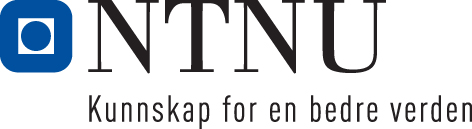 Institutt for grunnskolelærerutdanning 1-7 og bachelor i arkiv og samlingsforvaltningEksamensoppgave i LGU14002 Samfunnsfag 1, 1-7: Samfunn, kultur og sosial ulikhet.Faglig kontakt under eksamen: Jørund AasetreTlf.: 932 11 139Eksamensdato: 06.12.2016Eksamenstid (fra-til): 09.00-15.00Hjelpemiddelkode/Tillatte hjelpemidler: LK06Kinder, Hermann og Werner Hilgemann (2003). The Penguin Atlas of World History – From the beginning to the Eve of the French Revolution. London: Penguin Books.Mikkelsen, R. (red.) (2012). Atlas for videregående skole. Oslo: Cappelen Damm.Annen informasjon:Målform/språk: BokmålAntall sider (uten forside): 1	Antall sider vedlegg: 0Kontrollert av:      Dato			SignBokmål
Alle skal svare på følgende oppgave:Oppgave 1Gjør rede for følgende begrep og begrepspar (og sammenhengen mellom disse): Kontekstualisme og individualismeKultur og sosialiseringModerniseringsdiskursen versus avhengighetsteorien I tillegg skal alle svare på enten oppgave 2 eller oppgave 3:Oppgave 2Sammenligninger kan være et godt virkemiddel i eksempelvis geografi-undervisningen. Drøft følgende typer av sammenligninger:  a) Typesammenligning: 
Ta utgangspunkt i fellestrekk ved de naturgeografiske forholdene tre ulike steder på kloden, og drøft ulike forklaringer på likheter og ulikheter mellom de tre ulike stedene. 
(Bruk gjerne vedlagt kart over ulike klimasoner som utgangspunkt for diskusjonen)b) Kontrastiv sammenligning: 
Ved en kontrasterende sammenligning fokuseres det på ulikheter. Bruk denne teknikken til å drøfte forskjeller og likheter i befolkning og utvikling mellom to land. I drøftingen bør en reflektere over hvordan disse typene sammenligninger kan brukes i en undervisningssituasjon.Oppgave 3Ta utgangspunkt i bruken av fortellinger i historie/geografi – Se gjerne a) b) og c) i sammenheng.a) Redegjør for bruk av et fortellinger i undervisningen i samfunnsfag, samt drøft metodens muligheter og begrensinger. b) Lag en skisse til et undervisningsopplegg hvor du bruker fortelling som metode i undervisning om utvalgte deler av Romerrikets historie.c) I deloppgave b ble du bedt om å velge ut noen deler av deler av Romerrikets historie. Argumenter for valget ditt gjennom en drøfting av hvilke aspekter ved romersk historie du mener er viktig å formidle videre til elevene. Denne argumentasjonen skal også vise at valget er basert på god kjennskap til Romerrikets historie.LYKKE TIL!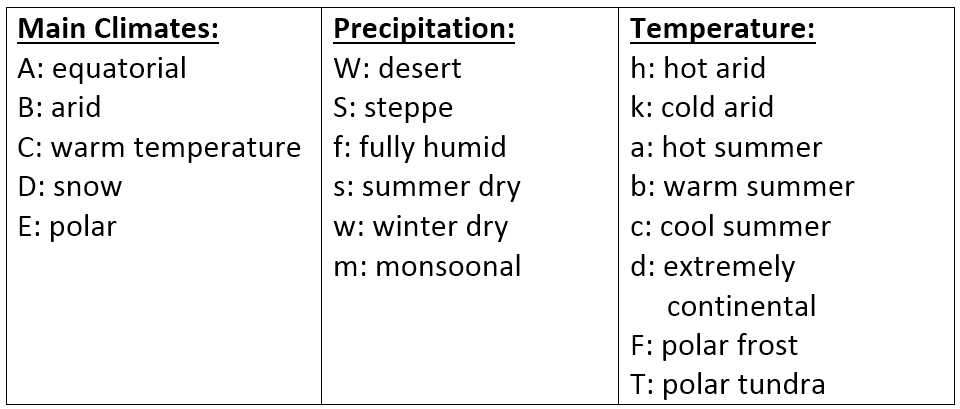 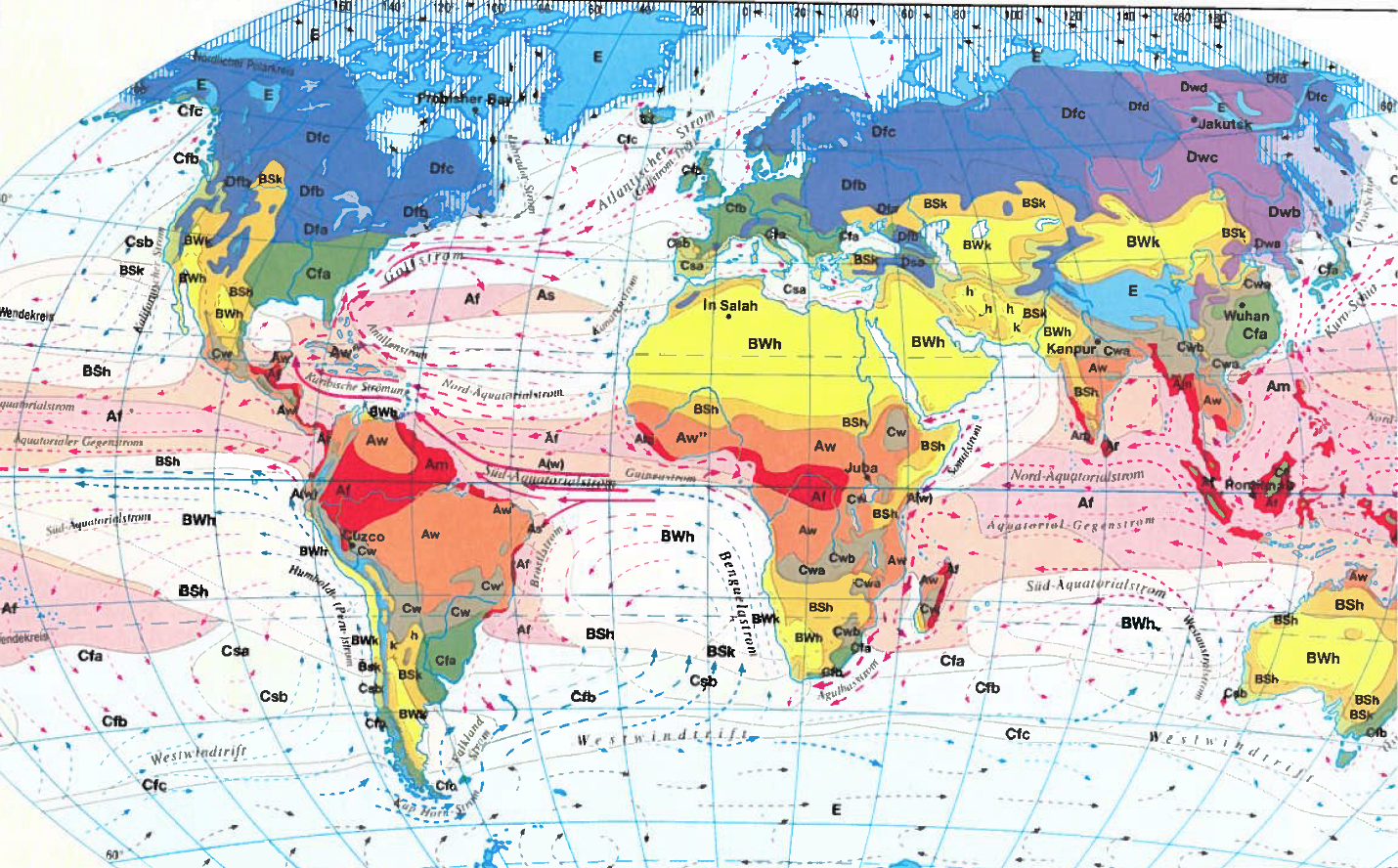 Informasjon om trykking av eksamensoppgave Originalen er:1-sidig    □         2-sidig □sort/hvit □          farger □skal ha flervalgskjema □ 